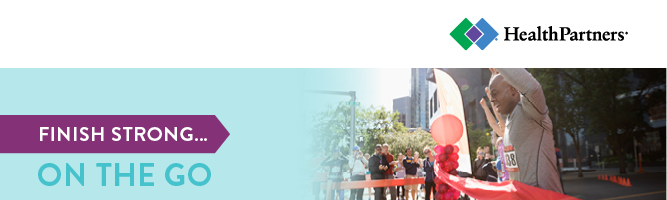 You’re almost there!Don’t miss your opportunity to be part of healthier community by reaching your health and well-being goals. Act fast because time is running out. Finish these steps by [date] to earn your [reward]. The best part? You can do it all on the go, right from your smartphone.Two steps to healthy:Complete your health assessment. It takes just 10 minutes!Finish a well-being activity. You still have time to take action.Finish up by logging on to healthpartners.com/wellbeing. Questions?If you have questions or need help logging on, call HealthPartners at 800-311-1052. Or send them an email.